How Sports TV Viewership Is ChangingAn October 2017 report from McKinsey found that ratings for sports TV have dropped, but not because fewer people are tuning in. "Overall reach for sports on TV hasn't declined; ratings have dropped because fans are watching fewer and shorter sessions," the report said. McKinsey also found that many viewers -- especially millennials -- are engaging with their favorite sports and teams in alternative ways, including unauthorized streams on sites like Reddit and through social media. 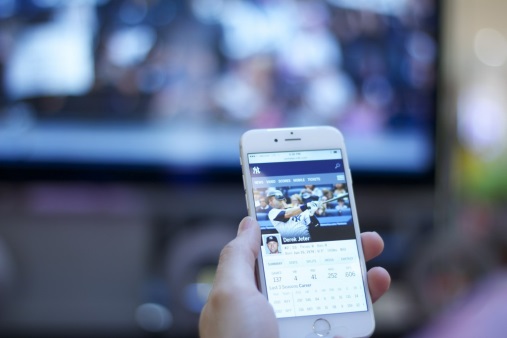 Light Reading 2.11.19https://www.lightreading.com/video/ott/how-sports-tv-viewership-is-changing-/a/d-id/749371?&utm_source=Listrak&utm_medium=Email&utm_term=How+Sports+TV+Viewership+Is+Changing&utm_campaign=Local+News+Should+Focus+On+Depth%2c+EmotionImage credit:https://www.e-xanthos.co.uk/blog/wp-content/uploads/2014/10/iphone-472197_1920-1024x682.jpg